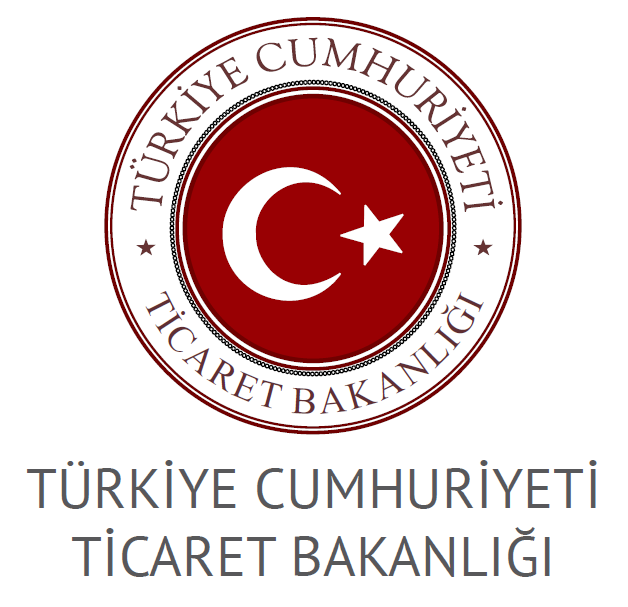 TÜRKİYE TİCARET MERKEZİ(TTM)FİRMA ALANLARIPROJE BAŞVURU FORMUÖnemli: Aynı şehirde, ayrı bir yerde bulunan firma alanı talebi için doldurulacaktır. PROJE SAHİBİNE İLİŞKİN BİLGİLER: FİRMA ALANINA İLİŞKİN BİLGİLER:İŞLETİCİ ŞİRKETE İLİŞKİN BİLGİLER:DESTEKLENECEK FAALİYETLERE İLİŞKİN ÖNGÖRÜLEN HARCAMALARBaşvuru BeyannamesiBaşvuru Sahibi aşağıdaki hususları beyan eder:Bu başvuruda verilen bilgiler doğrudur.Proje Sahibi projenin hazırlanmasından ve yönetiminden doğrudan sorumludur.Başvuru sahibi teklif edilen projeyi başarı ile tamamlamak için gerekli yönetim kapasitesine, profesyonel yeterliliğe ve niteliğe sahiptir.Önemli:  	Yukarıdaki Başvuru Beyannamesi proje sahibi tarafından imzalanıp tarih atılmış olarak Başvuru Formuna eklenecektir. Başvuru Beyannamesi TİM ve/veya TOBB tarafından, TİM ve/veya TOBB’un Türkiye’de kurduğu şirket tarafından, TİM ve/veya TOBB ya da TİM ve/veya TOBB’un Türkiye’de kurduğu şirket ile diğer İşbirliği Kuruluşu/Kuruluşları ortaklığında Türkiye’de kurulan şirketi temsil etmeye yetkili kişilerce imzalanmalıdır.BU PROJE BAŞVURU FORMUNA EKLENECEK BELGELERTalep Toplama Yönteminin Detaylı Açıklaması TTM kurulması öngörülen firma alanına ilişkin taslak yerleşim planı Kullanıcı Şirket Talep Yazıları (EK-B) Taahhütname (EK-K)TTM’de Yer Almak İsteyen Kullanıcı Şirketlerin Nihai Listesi (EK-C) Önemli Not: Proje Formunda yer alan bilgiler ile forma eklenecek belgelerdeki değişikliklerin proje sahibi tarafından ivedilikle Bakanlığımıza bildirilmesi gerekmektedir.Vergi Numarası:SGK NumarasıUnvanı:AdresiTelefon:Faks:Ortaklık YapısıTİM  %...TOBB %...İşbirliği Kuruluşu %....TİM  %...TOBB %...İşbirliği Kuruluşu %....Temsil ve İlzama Yetkili Kişi/Kişiler:Projeden Sorumlu Kişi/Unvanı:Proje Sorumlusu Kişinin İletişim Bilgileri:TelefonE-PostaProje Sorumlusu Kişinin İletişim Bilgileri:TTM Binasının AdresiTalepte Bulunan Kullanıcı Şirket Sayısı:Ülke/Şehir:Kiralanması planlanan Toplam Firma Alanı (m²)Kullanıcı Şirketler Tarafından Sergilenecek Ürün Gruplarına İlişkin Bilgiler:TTM’nin Kullanıma Açılacağı Tarih:Kapasitesi (Yer Alabilecek Kullanıcı Şirket Sayısı)Öngörülen Toplam Yatırım Maliyeti (Tadilat, dekorasyon, demirbaş, vb.)İşletici Şirket UnvanıÜlke/ŞehirOrtaklık OranıTİM: … %        TOBB:…%                DİĞER: … %Sermayesi                      ÖNGÖRÜLEN HARCAMALAR                      ÖNGÖRÜLEN HARCAMALAR                      ÖNGÖRÜLEN HARCAMALAR                      ÖNGÖRÜLEN HARCAMALAR                      ÖNGÖRÜLEN HARCAMALARFaaliyetin TürüYılYılYılYılYılBirim KiraKurulum/DekorasyonTanıtımİstihdam (Yardımcı personel)TOPLAMUnvanıTemsil ve İlzama Yetkili Kişinin Adı SoyadıİmzaTarih ve Yer